思勉人文高等研究院2024年博士研究生招生办法思勉人文高等研究院（以下简称“高研院”）是华东师范大学集中优势资源建设的人文科学学术高地，是华东师范大学人文学科共同的学术平台。研究生教育是高研院建设的最重要环节之一，实行精英化、高端化与国际化的培养方案。2024年，高研院遵循学校博士研究生招生简章中的工作原则，推进相应的博士研究生招生组织管理工作，以“申请考核”方式招收博士研究生。具体如下：一、招生对象招生对象需要符合以下报考条件：1. 中华人民共和国公民。拥护中国共产党的领导，坚持正确的政治方向，热爱祖国，愿意为社会主义现代化建设服务，遵纪守法，品行端正。2. 硕士毕业生或已获硕士学位人员；应届硕士毕业生（最迟须在博士生入学前取得硕士毕业证书或硕士学位证书）。其中，持境外大学硕士学位（毕业）证书者，须出具教育部留学服务中心《国（境）外学历学位认证书》。境外在读、尚未获得硕士学位（毕业）证书者，须提供就读学校出具的就读证明，写明预计获硕士学位或毕业时间，并最迟在博士生入学前取得教育部留学服务中心《国（境）外学历学位认证书》。3. 身体和心理健康状况符合国家规定的体检要求。报考全日制博士生者，体检在录取、新生入学后统一进行。4. 现役军人报考，按中国人民解放军总政治部有关规定办理。5. 不接受同等学力考生的报考。6. 以学术为志业、有担纲意识、具突出学术潜质。二、招生专业、导师与名额招生专业：考生可在高研院申请报考华东师范大学中文系、历史学系、哲学系、政治与国际关系学院、外语学院、社会发展学院、传播学院的所有博士招生专业。招生导师：华东师范大学中文系、历史学系、哲学系、政治与国际关系学院、外语学院、社会发展学院、传播学院的上岗博士生导师。招生名额：6人。三、招生程序思勉高研院成立博士招生工作小组，设立报考资格审核小组、专业资格审核小组和综合考核小组，坚持“严格审核、择优录取”的原则，实行学生申请、专家推荐、评议面试的招生程序。具体程序如下：（一）学生申请申请人于2023年11月16日中午12点前，按要求将完整的申请材料打包，以“申请专业-申请导师-姓名”命名，同时提交给：1. 拟申请的导师（如无导师联系方式，可以申请由高研院提交给导师）；2. 高研院研究生秘书刘小雨，邮箱：xyliu@simian.ecnu.edu.cn。申请材料（电子版）主要包括：1. 申请表内容主要包括：（1）本人基本信息；（2）个人陈述；（3）详细研究计划；（4）代表性学术论文简介（已发表或未发表均可，另附论文全文）；（5）硕士学位论文简介（若有全文，请另附）。详细内容及材料要求，请见申请表（下载附件1模板）。说明：申请表请以一份PDF文档提交，请勿插入页码，以“1.姓名—申请表”命名。2. 身份及学历证明材料（1）有效居民身份证；（2）硕士毕业证书和硕士学位证书；应届毕业硕士生请提交学生证或就读学校出具的在读证明；在境外取得硕士学位（毕业）证书者，须提供教育部留学服务中心出具的《国（境）外学历学位认证书》；境外在读尚未获得硕士学位或毕业者，须提供就读学校出具的证明，写明预计获得硕士学位或毕业的时间。说明：上述材料报名阶段仅需提供电子扫描件，请顺序整合形成一份PDF文档提交，以“2.姓名—身份及学历材料”命名。3. 其他证明材料包括：（1）外语水平证明；（2）可证明自己学术能力、或有参考价值的其它材料。说明：上述材料请顺序整合形成一份PDF文档提交，以“3.姓名—其他证明材料”命名。（二）导师、专家推荐获得导师认可后，由导师撰写详尽的书面推荐意见，并由导师联络另一位该学科的资深教授撰写书面推荐意见。推荐意见模板，请下载附件4模板。两份专家意见中，其中至少有一份为高研院研究员、成员撰写，没有研究员、成员的专业可由另一名校内资深专家撰写。两封推荐意见应于2023年11月20日中午12点前提交给高研院。（三）资格审查按照学校博士招生精神及要求，对申请人的报名资格、思想政治素质、品德状况、专家推荐情况等进行审核。报考资格审核工作拟于2023年11月28日前完成，将通过思勉人文高等研究院官方网站、官方微信公众号等平台进行公布。（四）评议面试面试分为两次，包括专业资格审核与综合考核。1. 专业资格审核小组由相关专业的研究员或成员、高研院学术副院长组成。小组成员与候选人进行面谈，一般要谈三次，负责面谈的研究员或成员要对候选人做出学术评价，高研院学术副院长对其综合素质做出评价。专业资格审核拟于12月15日前完成。高研院将根据专业资格审核的成绩确定进入综合考核环节名单。2. 综合考核环节由高研院全体研究员与成员组成面试委员会，对候选人的专业基础（100分）、综合测评（100分）、外语水平（100分）进行考核，最终按总成绩由高到低确定拟录取名单，单科成绩低于60分不予录取。综合考核工作拟于12月22日前完成。（五）公示录取高研院提出拟录取名单并经招生工作小组确认后报校研究生招生工作领导小组审定，经后者审定同意后，公布在我院网站。未被录取者可通过电子邮件查询综合考核成绩（xyliu@simian.ecnu.edu.cn）。录取、调档、政审等事项，按我校统一安排进行，届时学校就将另行告知。四、在学期间的优惠待遇学术成长方面，思勉人文高等研究院博士生享有研究经费与海内外访学研修机会。生活方面，在实行研究生入学收费制的情况下，可获得（1）华东师范大学学业奖学金和国家助学金；（2）博士生助研津贴；（3）思勉专项奖学金。五、联系与监督高研院博士研究生招生工作实行信息公开制度，接受社会监督。1. 招生咨询：刘小雨，xyliu@simian.ecnu.edu.cn2. 监督、投诉受理：（1）思勉人文高等研究院，jgxia@mail.ecnu.edu.cn（2）华东师范大学研究生招生办公室，yjszs@admin.ecnu.edu.cn1.姓名-申请表.doc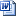 4.姓名-推荐意见书.doc